                WNIOSEK  O WYROBIENIE       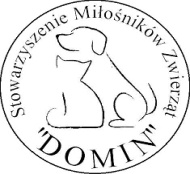                             RODOWODU    Stowarzyszenia Miłośników Zwierząt „DOMIN”             Dane psa/ kotaImię psa /kota :……………..        		    Rasa/ Płeć: …………………………………….Data urodzenia: …………………                 	    Barwa: …………………………………………..Imiona rodziców – hodowla:………………………………………………………………………..Nr metryki / rodowodu:………………………………………………………………………………Dane właścicielaImię i nazwisko:  …………………………………………………………………………………….Adres:  …………………………………………………………………………………………………..Telefon: ……………………………………………………………Oświadczam, że wszystkie podane dane są zgodne z prawdą.Wyrażam zgodę na przetwarzanie moich danych osobowych obecnie i w przyszłości, przez Stowarzyszenie Miłośników Zwierząt „DOMIN” na potrzeby Stowarzyszenia.Oświadczam, że zapoznałem/łam się ze statutem, oraz  obowiązującymi regulaminami Stowarzyszenia Miłośników „ DOMIN” I zobowiązuję się do ich przestrzegania.                   Nr wydanego rodowodu      ………………………………………………                Data wydania rodowodu   ………………………………………………..                    Podpis  wydającego    ………………………………………………..                                                                                             UWAGI  ………………………………………………….           